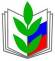 ПРОФСОЮЗ  РАБОТНИКОВ НАРОДНОГО ОБРАЗОВАНИЯ РФПОЛЕВСКАЯ ГОРОДСКАЯ ОРГАНИЗАЦИЯ ПРОФСОЮЗАсентябрь  2019СТАРТОВАЛИ СОВМЕСТНЫЕ МОНИТОРИНГИ СИТУАЦИИ ПО ОПЛАТЕ ТРУДА ПЕДАГОГОВ И ИХ УЧАСТИЮ В ГИА        Центральный Совет Общероссийского Профсоюза образования информирует, что Департамент стратегии, анализа, прогноза и проектной деятельности в сфере образования министерства просвещения Российской Федерации  совместно с Федеральной службой по надзору в сфере образования и науки и Общероссийским Профсоюзом образования организует проведение следующих мониторингов:          1. Выполнение в первом полугодии 2019 года образовательными организациями положений пункта 36 отраслевого раздела Единых рекомендаций по установлению на федеральном, региональном и местном уровнях систем оплаты труда работников государственных и муниципальных учреждений на 2019 год, утверждённых решением Российской трёхсторонней комиссии по регулированию социально-трудовых отношений от 25 декабря 2018 года, протокол № 12 (далее – Единые рекомендации, в части перераспределения средств, предназначенных на оплату труда, с тем, чтобы на установление размеров окладов (должностных окладов), ставок заработной платы работников направлялось не менее 70 процентов фонда оплаты труда организации (без учёта части фонда оплаты труда, предназначенного на выплаты компенсационного характера, связанные с работой в местностях с особыми климатическими условиями, в сельской местности, а также в организациях, в которых за специфику работы выплаты компенсационного характера предусмотрены по двум и более основаниям).           При внесении изменений в Положения об оплате труда   педагогических работников образовательных организаций Полевского городского округа  в связи с установлением со второго полугодия 2019 года среднемесячного трудового дохода в Свердловской области в размере 36 193 руля ( с 01.01.2019 было 35 568 рублей) и выделением дополнительного финансирования  на достижение целевых показателей  средней заработной  платы –  учитывать Единые рекомендации Российской трехсторонней  комиссии.      2. Соблюдение прав и социальных гарантий педагогических работников, привлекаемых к проведению государственной итоговой аттестации (ГИА) в субъектах Российской Федерации.       С 2019 года после вступления  в силу изменений в ФЗ «Об образовании в РФ»  в действующее  областное и городское Соглашения внесены дополнения и педагогические работники, участвующие в проведении итоговой аттестации (ЕГЭ и ОГЭ) в рабочее время, освобождаются от основной работы с сохранением за ними не только места работы, и средней заработной платы на время исполнения ими указанных  обязанностей. ИРРО  выплачивает компенсацию. За работу на ГИА-2019 сроки выплаты компенсации заканчиваются 15 октября ! Кто задержал подачу документов на выплату компенсации – есть время наверстать упущенное!